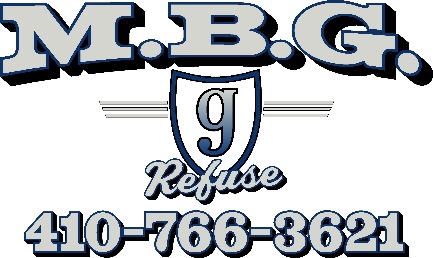                                             Address Change Form Employee Information – Complete this section in its entirety.Employee name: ____________________________Home address: __________________________________City, State, Zip: _________________________Hire date___/___/___ Job title and department: ______________________Effective Date: ___/___/___Employee Signature: _______________________Today’s Date ___/___/___